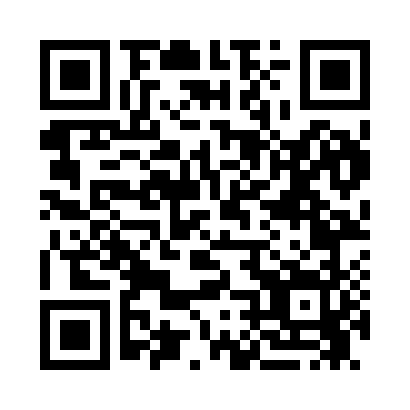 Prayer times for Tanyard, Alabama, USAMon 1 Jul 2024 - Wed 31 Jul 2024High Latitude Method: Angle Based RulePrayer Calculation Method: Islamic Society of North AmericaAsar Calculation Method: ShafiPrayer times provided by https://www.salahtimes.comDateDayFajrSunriseDhuhrAsrMaghribIsha1Mon4:205:4112:474:277:539:132Tue4:215:4112:474:277:539:133Wed4:225:4212:474:277:529:134Thu4:225:4212:474:287:529:135Fri4:235:4312:484:287:529:126Sat4:235:4312:484:287:529:127Sun4:245:4412:484:287:529:128Mon4:255:4412:484:287:529:119Tue4:255:4512:484:297:519:1110Wed4:265:4512:484:297:519:1011Thu4:275:4612:484:297:519:1012Fri4:275:4612:494:297:519:1013Sat4:285:4712:494:297:509:0914Sun4:295:4812:494:297:509:0815Mon4:305:4812:494:297:499:0816Tue4:305:4912:494:297:499:0717Wed4:315:4912:494:307:499:0718Thu4:325:5012:494:307:489:0619Fri4:335:5012:494:307:489:0520Sat4:335:5112:494:307:479:0521Sun4:345:5212:494:307:479:0422Mon4:355:5212:494:307:469:0323Tue4:365:5312:494:307:459:0224Wed4:375:5412:494:307:459:0125Thu4:385:5412:494:307:449:0126Fri4:395:5512:494:307:449:0027Sat4:395:5612:494:307:438:5928Sun4:405:5612:494:307:428:5829Mon4:415:5712:494:307:418:5730Tue4:425:5712:494:307:418:5631Wed4:435:5812:494:297:408:55